Español 1  -  Trabajo de estante del vocabulario 1.5  -  las personas y las emociones  -  Cartas #1(Shelfwork For The Lesson On Vocabulary 1.5  -  People And Emotions  -  Card Sort #1)Empareja las siguientes palabras con las palabras correctas en español. (Match the following words with the correct words in Spanish.)Español 1  -  Trabajo de estante del vocabulario 1.5  -  las personas y las emociones  -  Cartas #2(Shelfwork For The Lesson On Vocabulary 1.5  -  People And Emotions  -  Card Sort #2)Empareja las siguientes preguntas con las respuestas correctas en español. (Match the following questions with the correct responses in Spanish.)Español 1  -  Trabajo de estante del vocabulario 1.5  -  las personas y las emociones  -  Cartas #3(Shelfwork For The Lesson On Vocabulary 1.5  -  People And Emotions  -  Card Sort #3)Empareja las siguientes palabras con las palabras correctas en español. (Match the following words with the correct words in Spanish.)Español 1  -  Trabajo de estante del vocabulario 1.5  -  las personas y las emociones  -  Cartas #4(Shelfwork For The Lesson On Vocabulary 1.5  -  People And Emotions  -  Card Sort #4)Empareja las siguientes palabras con las palabras correctas en español. (Match the following words with the correct words in Spanish.)Español 1  -  Trabajo de estante del vocabulario 1.5  -  las personas y las emociones  -  Cartas #5(Shelfwork For The Lesson On Vocabulary 1.5  -  People And Emotions  -  Card Sort #5)Empareja las siguientes imágenes con las palabras correctas en español. (Match the following images with the correct words in Spanish.)Español 1  -  Trabajo de estante del vocabulario 1.5  -  las personas y las emociones  -  Piedra, papel, tijeras (Shelfwork For The Lesson On Vocabulary 1.5  -  People And Emotions  -  Rock, Paper, Scissors)Jugar Papel, piedra, o tijeras con una o dos personas; tienen que jugarlo nueve rondas. Para jugar todos dicen: “uno, dos, tres..” y después la cosa que van a emplear, por ejemplo: “Uno, dos, tres, ¡piedra!” El que gana tiene que decir “¡Piedra vence a tijeras!”, por ejemplo. Si es un empate, digan “¡Empate!” Don Andrés tiene que servir como árbitro. (Play Rock, Paper, Scissors with one or two other people; you have to play it 9 rounds. To play, everybody says: “uno, dos, tres..” and then they say the thing they are employing, for example: “Uno, dos, tres, ¡piedra!” The person who wins has to say: “¡Piedra vence a tijeras!”, for example. If it’s a tie say “¡Empate!” Don Andrés has to serve as the referee.)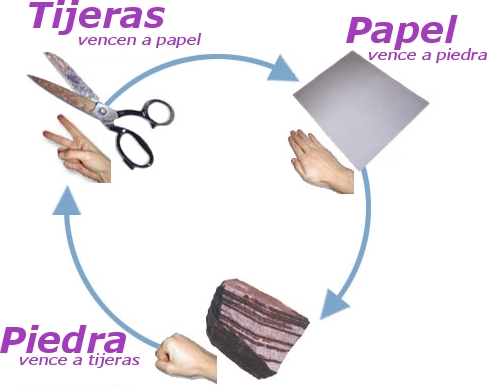 Español 1  -  Trabajo de estante del vocabulario 1.5  -  las personas y las emociones  -  Lucha libre(Shelfwork For The Lesson On Vocabulary 1.5  -  People And Emotions  -  Lucha Libre)Jugar lucha libre contra otra persona en la mesa baja: (Play lucha libre with another person at the low table:)Para empezar, contar en español “1, 2, 3, 4, 5…¡Voy a ganar!” (To start, count in Spanish “uno, dos, tres, cuatro, cinco…¡Voy a ganar!”)La primera persona que quita la máscara a la otra gana. (The first person to take the mask off the other wins.)El que gana grita: “¡Gané!” (The winner shouts: “¡Gané!”)El que pierde murmura: “Perdí…” (The loser murmurs: “Perdí…”)Español 1  -  Trabajo de estante del vocabulario 1.5  -  las personas y las emociones  -  Dibujar(Shelfwork For The Lesson On Vocabulary 1.5  -  People And Emotions  -  Draw)Dibuja siete de las siguientes cosas y escribe las palabras de las cosas en español al lado de las cosas. (Draw 7 of the following things and write the Spanish words for the things next to the things.)Español 1  -  Trabajo de estante del vocabulario 1.5  -  las personas y las emociones  -  Dibujar(Shelfwork For The Lesson On Vocabulary 1.5  -  People And Emotions  -  Draw)Dibuja siete de las siguientes cosas y escribe las palabras de las cosas en español al lado de las cosas. (Draw 7 of the following things and write the Spanish words for the things next to the things.)Español 1  -  Trabajo de estante del vocabulario 1.5  -  las personas y las emociones  -  Dibujar(Shelfwork For The Lesson On Vocabulary 1.5  -  People And Emotions  -  Draw)Dibuja siete de las siguientes cosas y escribe las palabras de las cosas en español al lado de las cosas. (Draw 7 of the following things and write the Spanish words for the things next to the things.)Español 1  -  Trabajo de estante del vocabulario 1.5  -  las personas y las emociones  -  Bingo(Shelfwork For The Lesson On Vocabulary 1.5  -  People And Emotions  -  Bingo)Jugar Bingo con dos, tres, o cuatro otras personas. Necesitan un líder que dirá las palabras en inglés en voz alta en orden aleatorio. Los jugadores van a escribir 24 de las palabras de esta lista en español en el cartón. El 1º jugador que marca cinco palabras con una X, sean horizontales, verticales, o diagonales, gana y se convierte en la mejor persona en el grupo y en toda la clase. (Play Bingo with two, three, or four other people. You need a leader who will say the words in English out loud in a random order. The players will write 24 words from the following list in Spanish on their board. The 1st player to X out five words, either horizontally, vertically, or diagonally, wins and becomes the best person in the group and in the whole class.)Español 1  -  Trabajo de estante del vocabulario 1.5  -  las personas y las emociones  -  Ahorcado(Shelfwork For The Lesson On Vocabulary 1.5  -  People And Emotions  -  Hangman)Jugar Ahorcado con las palabras de este vocabulario que necesites practicar, con una, dos, o tres otras personas. Todos tienen que preguntar por lo menos tres palabras o frases y también adivinar por lo menos tres palabras o frases. Si necesitas una mini lección sobre cómo se juega, pídesela a don Andrés. (Play Hangman with whichever words from this vocabulary that you need to practice, with 1, 2, or 3 other people. Everybody has to ask at least 3 words or phrases and guess at least 3 words or phrases. If you need a mini lesson on how to play, ask don Andrés for one.)Español 1  -  Trabajo de estante del vocabulario 1.5  -  las personas y las emociones  -  Ahorcado(Shelfwork For The Lesson On Vocabulary 1.5  -  People And Emotions  -  Hangman)Jugar Ahorcado con las palabras de este vocabulario que necesites practicar, con una, dos, o tres otras personas. Todos tienen que preguntar por lo menos tres palabras o frases y también adivinar por lo menos tres palabras o frases. Si necesitas una mini lección sobre cómo se juega, pídesela a don Andrés. (Play Hangman with whichever words from this vocabulary that you need to practice, with 1, 2, or 3 other people. Everybody has to ask at least 3 words or phrases and guess at least 3 words or phrases. If you need a mini lesson on how to play, ask don Andrés for one.)Español 1  -  Trabajo de estante del vocabulario 1.5  -  las personas y las emociones  -  Cantar(Shelfwork For The Lesson On Vocabulary 1.5  -  People And Emotions  -  Sing)En grupos de dos o menos, canta y graba (con la grabadora pequeña que tiene don Andrés) una de estas opciones:toda la letra de una canción en español que te gusta.una canción que tú escribes en español con este vocabulario.una canción originalmente en inglés pero cuya letra encontraste traducida al español (nunca puedes usar google translate). (In groups of two or fewer, sing and record [with the little recorder that don Andrés has] one of these options:all the lyrics to a song in Spanish that you like.a song in Spanish that you write using this vocabulary.a song originally in English but whose lyrics you found translated into Spanish [you can never use google translate]).Español 1  -  Trabajo de estante del vocabulario 1.5  -  las personas y las emociones  -  Cantar(Shelfwork For The Lesson On Vocabulary 1.5  -  People And Emotions  -  Sing)En grupos de dos o menos, canta y graba (con la grabadora pequeña que tiene don Andrés) una de estas opciones:toda la letra de una canción en español que te gusta.una canción que tú escribes en español con este vocabulario.una canción originalmente en inglés pero cuya letra encontraste traducida al español (nunca puedes usar google translate). (In groups of two or fewer, sing and record [with the little recorder that don Andrés has] one of these options:all the lyrics to a song in Spanish that you like.a song in Spanish that you write using this vocabulary.a song originally in English but whose lyrics you found translated into Spanish [you can never use google translate]).Español 1  -  Trabajo de estante del vocabulario 1.5  -  las personas y las emociones  -  Quizlet(Shelfwork For The Lesson On Vocabulary 1.5  -  People And Emotions  -  Quizlet)Usando Quizlet, crea cartas educativas en inglés y español de todas las palabras de las secciones de “las emociones y los estados físicos” y el verbo “estar” en los apuntes; luego compártelas con don Andrés. (Using Quizlet, create flashcards in English and Spanish of all the words in the “las emociones y los estados físicos” and the verb “estar” sections of the notes; then share them with don Andrés.)Español 1  -  Trabajo de estante del vocabulario 1.5  -  las personas y las emociones  -  Quizlet(Shelfwork For The Lesson On Vocabulary 1.5  -  People And Emotions  -  Quizlet)Usando Quizlet, crea cartas educativas en inglés y español de todas las palabras de las secciones de “las emociones y los estados físicos” y el verbo “estar” en los apuntes; luego compártelas con don Andrés. (Using Quizlet, create flashcards in English and Spanish of all the words in the “las emociones y los estados físicos” and the verb “estar” sections of the notes; then share them with don Andrés.)Español 1  -  Trabajo de estante del vocabulario 1.5  -  las personas y las emociones  -  Quizlet(Shelfwork For The Lesson On Vocabulary 1.5  -  People And Emotions  -  Quizlet)Usando Quizlet, crea cartas educativas en inglés y español de todas las palabras de las secciones de “las emociones y los estados físicos” y el verbo “estar” en los apuntes; luego compártelas con don Andrés. (Using Quizlet, create flashcards in English and Spanish of all the words in the “las emociones y los estados físicos” and the verb “estar” sections of the notes; then share them with don Andrés.)Español 1  -  Trabajo de estante del vocabulario 1.5  -  las personas y las emociones  -  Crucigrama(Shelfwork For The Lesson On Vocabulary 1.5  -  People And Emotions  -  Crossword)Hacer este crucigrama sobre las emociones. (Do this crossword on emotions.)Español 1  -  Trabajo de estante del vocabulario 1.5  -  las personas y las emociones  -  Traducir(Shelfwork For The Lesson On Vocabulary 1.5  -  People And Emotions  -  Translate)Escribe las siguientes oraciones en español. (Write the following sentences in Spanish.)How are you doing? Well, I’m sad and anxious and depressed and worried.Uh…how is Juan doing? Well, Juan is bored and scared and confused.Uh…how are Maria and Paco doing? Well, they’re sick and tired and uncomfortable and embarrassed.Uh…how am I doing? Well, you’re calm and comfortable and relaxed and happy.Seriously?!?!?!?!?Español 1  -  Trabajo de estante del vocabulario 1.5  -  las personas y las emociones  -  Traducir(Shelfwork For The Lesson On Vocabulary 1.5  -  People And Emotions  -  Translate)Escribe las siguientes oraciones en español. (Write the following sentences in Spanish.)How are you doing? Well, I’m sad and anxious and depressed and worried.Uh…how is Juan doing? Well, Juan is bored and scared and confused.Uh…how are Maria and Paco doing? Well, they’re sick and tired and uncomfortable and embarrassed.Uh…how am I doing? Well, you’re calm and comfortable and relaxed and happy.Seriously?!?!?!?!?Español 1  -  Trabajo de estante del vocabulario 1.5  -  las personas y las emociones  -  Traducir(Shelfwork For The Lesson On Vocabulary 1.5  -  People And Emotions  -  Translate)Escribe las siguientes oraciones en español. (Write the following sentences in Spanish.)How are you doing? Well, I’m sad and anxious and depressed and worried.Uh…how is Juan doing? Well, Juan is bored and scared and confused.Uh…how are Maria and Paco doing? Well, they’re sick and tired and uncomfortable and embarrassed.Uh…how am I doing? Well, you’re calm and comfortable and relaxed and happy.Seriously?!?!?!?!?Español 1  -  Trabajo de estante del vocabulario 1.5  -  las personas y las emociones  -  Símbolos de gramática(Shelfwork For The Lesson On Vocabulary 1.5  -  People And Emotions  -  Grammar Symbols)Dibujar y colorear el símbolo de gramática correcto encima de las palabras de estas oraciones. (Draw and color the correct grammar symbol over the words in these sentences.)Yo		estoy		enfadado.Juan 		está 		nervioso 		y 		preocupado.Juan 	y 		María 		están 		cansados 		y 	tristes.Vaya, 		estás 		enfermo.¿Cómo 	están 		ustedes?Español 1  -  Trabajo de estante del vocabulario 1.5  -  las personas y las emociones  -  Actividad auditiva #1(Shelfwork For The Lesson On Vocabulary 1.5  -  People And Emotions  -  Listening Activity #1)Mira este video y escribe las palabras que faltan: (Watch this video and write the missing words:)tinyurl.com/y3sjpejl“_________________, ¿cómo tú _________________? ¡Yo _________________ bien! ¡¡Uuuuuuuuuuuuuooooooooooooooooiiiiiiiiiiiiiiiiiiiiiii!!Español 1  -  Trabajo de estante del vocabulario 1.5  -  las personas y las emociones  -  Actividad auditiva #1(Shelfwork For The Lesson On Vocabulary 1.5  -  People And Emotions  -  Listening Activity #1)Mira este video y escribe las palabras que faltan: (Watch this video and write the missing words:)tinyurl.com/y3sjpejl“_________________, ¿cómo tú _________________? ¡Yo _________________ bien! ¡¡Uuuuuuuuuuuuuooooooooooooooooiiiiiiiiiiiiiiiiiiiiiii!!Español 1  -  Trabajo de estante del vocabulario 1.5  -  las personas y las emociones  -  Actividad auditiva #2(Shelfwork For The Lesson On Vocabulary 1.5  -  People And Emotions  -  Listening Activity #2)Mira este video y escribe las palabras que faltan: (Watch this video and write the missing words:)tinyurl.com/ybrkszte¿Cómo te _____________? ¿Cómo te llamas? ¿Cómo _____________ llamas, tú? ¿ _____________ te llamas? ¿Cómo te llamas? ¿Cómo te llamas, _____________? ¿Cómo te _____________? ¿Cómo _____________ llamas? ¿Cómo te llamas, tú? ¿Cómo te llamas? ¿Cómo te llamas? ¿ _____________ te llamas, tú? _____________ _____________ Basho.Se _____________ Diz.Se llama Mister Monkey Man._____________ llama Cosmo.¿Cómo _____________ sientes? ¿Cómo te sientes? ¿ _____________ te sientes, tú? ¿Cómo te sientes? ¿Cómo te _____________? ¿Cómo te sientes, _____________? ¿Cómo te sientes? ¿ _____________ te sientes? ¿Cómo te sientes, tú? ¿Cómo _____________ sientes? ¿Cómo te sientes? ¿Cómo te sientes, _____________? Me siento _____________.Me siento _____________.Yo tengo hambre._____________ calor.Yo tengo frío.Yo _____________ miedo.Yo tengo sueño,Y yo _____________ _____________.¿Dónde _____________? ¿Dónde vives? ¿Dónde vives, _____________?¿Dónde vives? ¿Dónde vives? ¿ _____________ vives, tú?¿Dónde vives? ¿Dónde _____________? ¿Dónde vives, tú?¿ _____________ vives? ¿Dónde vives? ¿Dónde vives, _____________?Yo _____________ en Oakland.Vivo _____________ San Francisco._____________ vivo en Houston.En San Diego.Yo _____________ en Nueva York.Vivo en Miami.Yo _____________ en Denver.¿ _____________ _____________ _____________?Español 1  -  Trabajo de estante del vocabulario 1.5  -  las personas y las emociones  -  Canción(Shelfwork For The Lesson On Vocabulary 1.5  -  People And Emotions  -  Song)Escucha esta canción en una computadora y escribe las palabras que faltan en esta hoja. (Listen to this song on a computer and write the missing words on this sheet.)Artista: Jorge DrexlerCanción: Tres mil millones de latidosPaís: UruguayGénero: El pop latinotinyurl.com/y5ff67whEspañol 1  -  Trabajo de estante del vocabulario 1.5  -  las personas y las emociones  -  Conjugar en la computadora(Shelfwork For The Lesson On Vocabulary 1.5  -  People And Emotions  -  Conjugate On The Computer)Ve a la página es.conjug.com; conjuga los siguientes verbos por lo menos 23 veces: (Go to the site es.conjug.com; conjugate the following verbs at least 23 times:)estarEspañol 1  -  Trabajo de estante del vocabulario 1.5  -  las personas y las emociones  -  Conjugar en la computadora(Shelfwork For The Lesson On Vocabulary 1.5  -  People And Emotions  -  Conjugate On The Computer)Ve a la página es.conjug.com; conjuga los siguientes verbos por lo menos 23 veces: (Go to the site es.conjug.com; conjugate the following verbs at least 23 times:)estarEspañol 1  -  Trabajo de estante del vocabulario 1.5  -  las personas y las emociones  -  Conjugar en la computadora(Shelfwork For The Lesson On Vocabulary 1.5  -  People And Emotions  -  Conjugate On The Computer)Ve a la página es.conjug.com; conjuga los siguientes verbos por lo menos 23 veces: (Go to the site es.conjug.com; conjugate the following verbs at least 23 times:)estarEspañol 1  -  Trabajo de estante del vocabulario 1.5  -  las personas y las emociones  -  Grabar vocabulario(Shelfwork For The Lesson On Vocabulary 1.5  -  People And Emotions  -  Record Vocabulary)Grabarte diciendo todas las palabras de vocabulario en español de todas las secciones de los apuntes, repitiéndolas dos veces. (Record yourself saying out loud all the words in Spanish from all the sections in the notes, repeating them all twice.)Español 1  -  Trabajo de estante del vocabulario 1.5  -  las personas y las emociones  -  Grabar vocabulario(Shelfwork For The Lesson On Vocabulary 1.5  -  People And Emotions  -  Record Vocabulary)Grabarte diciendo todas las palabras de vocabulario en español de todas las secciones de los apuntes, repitiéndolas dos veces. (Record yourself saying out loud all the words in Spanish from all the sections in the notes, repeating them all twice.)Español 1  -  Trabajo de estante del vocabulario 1.5  -  las personas y las emociones  -  Grabar vocabulario(Shelfwork For The Lesson On Vocabulary 1.5  -  People And Emotions  -  Record Vocabulary)Grabarte diciendo todas las palabras de vocabulario en español de todas las secciones de los apuntes, repitiéndolas dos veces. (Record yourself saying out loud all the words in Spanish from all the sections in the notes, repeating them all twice.)Español 1  -  Trabajo de estante del vocabulario 1.5  -  las personas y las emociones  -  Grabar vocabulario(Shelfwork For The Lesson On Vocabulary 1.5  -  People And Emotions  -  Record Vocabulary)Grabarte diciendo todas las palabras de vocabulario en español de todas las secciones de los apuntes, repitiéndolas dos veces. (Record yourself saying out loud all the words in Spanish from all the sections in the notes, repeating them all twice.)Español 1  -  Trabajo de estante del vocabulario 1.5  -  las personas y las emociones  -  Grabar respuestas(Shelfwork For The Lesson On Vocabulary 1.5  -  People And Emotions  -  Record Answers)Grabarte contestando estas preguntas en español. (Record yourself answering these questions in Spanish.)Español 1  -  Trabajo de estante del vocabulario 1.5  -  las personas y las emociones  -  Grabar preguntas(Shelfwork For The Lesson On Vocabulary 1.5  -  People And Emotions  -  Record Questions)Grabarte preguntando estas preguntas en español. (Record yourself asking questions for these answers in Spanish.)Español 1  -  Trabajo de estante del vocabulario 1.5  -  las personas y las emociones  -  Grabar una conversación(Shelfwork For The Lesson On Vocabulary 1.5  -  People And Emotions  -  Record A Conversation)Grabar una conversación preguntando y después contestando estas preguntas en español con otra persona. (Record a conversation asking and then answering these questions in Spanish with another person.)¡Hola!¿Cómo estás (tú)? Di tres cosas.¿Cómo está él? Di tres cosas.¿Cómo está Juan? Di tres cosas.¿Cómo está ella? Di tres cosas.¿Cómo está María? Di tres cosas.¿Cómo están ellos? Di tres cosas.¿Cómo están Juan y María? Di tres cosas.¿Cómo están ustedes? Di tres cosas.¿Cómo están tú y Juan? Di tres cosas.¿Cómo estamos nosotros? Di tres cosas.¿Cómo estamos Juan y yo? Di tres cosas.¿Cómo estoy (yo)? Di tres cosas.¿Puedo ir al baño?                                                                                                                   ¿Sabes?Adiós. Español 1  -  Trabajo de estante del vocabulario 1.5  -  las personas y las emociones  -  Grabar una conversación(Shelfwork For The Lesson On Vocabulary 1.5  -  People And Emotions  -  Record A Conversation)Grabar una conversación preguntando y después contestando estas preguntas en español con otra persona. (Record a conversation asking and then answering these questions in Spanish with another person.)¡Hola!¿Cómo estás (tú)? Di tres cosas.¿Cómo está él? Di tres cosas.¿Cómo está Juan? Di tres cosas.¿Cómo está ella? Di tres cosas.¿Cómo está María? Di tres cosas.¿Cómo están ellos? Di tres cosas.¿Cómo están Juan y María? Di tres cosas.¿Cómo están ustedes? Di tres cosas.¿Cómo están tú y Juan? Di tres cosas.¿Cómo estamos nosotros? Di tres cosas.¿Cómo estamos Juan y yo? Di tres cosas.¿Cómo estoy (yo)? Di tres cosas.¿Puedo ir al baño?                                                                                                                   ¿Sabes?Adiós. Español 1  -  Trabajo de estante del vocabulario 1.5  -  las personas y las emociones  -  Grabar otra conversación(Shelfwork For The Lesson On Vocabulary 1.5  -  People And Emotions  -  Record Another Conversation)Grabar otra conversación preguntando y después contestando estas preguntas en español con otra persona. (Record another conversation asking and then answering these questions in Spanish with another person.)¡Hola!¿Cómo estás (tú)? Di tres cosas.¿Cómo está él? Di tres cosas.¿Cómo está Juan? Di tres cosas.¿Cómo está ella? Di tres cosas.¿Cómo está María? Di tres cosas.¿Cómo están ellos? Di tres cosas.¿Cómo están Juan y María? Di tres cosas.¿Cómo están ustedes? Di tres cosas.¿Cómo están tú y Juan? Di tres cosas.¿Cómo estamos nosotros? Di tres cosas.¿Cómo estamos Juan y yo? Di tres cosas.¿Cómo estoy (yo)? Di tres cosas.¿Puedo ir al baño?                                                                                                                   ¿Sabes?Adiós. Español 1  -  Trabajo de estante del vocabulario 1.5  -  las personas y las emociones  -  Grabar otra conversación(Shelfwork For The Lesson On Vocabulary 1.5  -  People And Emotions  -  Record Another Conversation)Grabar otra conversación preguntando y después contestando estas preguntas en español con otra persona. (Record another conversation asking and then answering these questions in Spanish with another person.)¡Hola!¿Cómo estás (tú)? Di tres cosas.¿Cómo está él? Di tres cosas.¿Cómo está Juan? Di tres cosas.¿Cómo está ella? Di tres cosas.¿Cómo está María? Di tres cosas.¿Cómo están ellos? Di tres cosas.¿Cómo están Juan y María? Di tres cosas.¿Cómo están ustedes? Di tres cosas.¿Cómo están tú y Juan? Di tres cosas.¿Cómo estamos nosotros? Di tres cosas.¿Cómo estamos Juan y yo? Di tres cosas.¿Cómo estoy (yo)? Di tres cosas.¿Puedo ir al baño?                                                                                                                   ¿Sabes?Adiós. Español 1  -  Trabajo de estante del vocabulario 1.5  -  las personas y las emociones  -  Cuento de Juan(Shelfwork For The Lesson On Vocabulary 1.5  -  People And Emotions  -  Juan Story)Lee el siguiente cuento y contesta las preguntas que siguen en español. (Read the following story and answer the questions after in Spanish.)Un día Juan se despertó triste y deprimido e irritado y confundido y nervioso y cansado y enfermo y enojado. (One day Juan woke up sad and depressed and irritated and confused and nervous and tired and sick and angry.)“Pero, ¿qué me está pasando, pues?” se preguntó. “Me siento enojado y también otras emociones que no puedo identificar ni distinguir bien debido a mi falta de inteligencia emocional y autocontrol. Hm…” (“But, what is happening to me?” he asked himself. “I fell angry and also other emotions that I can’t identify or distinguish well owing to my lack of emotional intelligence and self-control. Hmm…”)De repente un enorme dragón verde y dorado apareció en medio de su cuarto. (Suddenly an enormous green and gold dragon appeared in the middle of his room.)“Hoooola, Juan,” empezó el dragón, “¿Cómo estááááás?” (“Heloooooo, Juan,” began the dragon, “ How aaaarrreeeee yoooou?”)“¡¡¡Arrrrghhhghghh!!!” gritó Juan. (“¡¡¡Arrrrghhhghghh!!!” shouted Juan.)“Eh, cálmate un poco,” le aconsejó el dragón. (“Uh, calm yourself a little,” the dragon advised him.)“¡¡Arrrghhghh!!” gritó Juan, un poco menos fuerte. (“¡¡Arrrghhghh!!” shouted Juan, a little less loud.)“Eh, un poco más…” le dijo el dragón. (“Uh, a little bit more…” said the dragon.)“¡Arrghgh!” gritó Juan, aún menos fuerte. (“¡Arrghgh!” shouted Juan, even less loud than before.)“Eh, sigue…” dijo el dragón. (“Uh, keep going…” said the dragon.)“Argh.” respondió Juan. (“Argh.” responded Juan.)“Eh, inténtalo una vez más…” siguió el dragón. (“Uh, try it one more time…” continued the dragon.)“¿Ag?” preguntó Juan. (“Ag? asked Juan.)“Eh…no,” respondió el dragón. (“Uh…no,” responded the dragon.)“.” dijo Juan. (“.” said Juan.)“¡Perfecto!” contestó el dragón, “Ahora podemos empezar. Quizás te preguntas por qué estoy aquí en medio de tu habitación. Pues, no te preocupes, sólo he venido para enseñarte a controlar tus emociones de una vez.” (“Perfect!” answered the dragon, “Now we can start. Maybe you’re asking yourself why I’m here in the middle of your room. Well, don’t worry, I’ve only come to teach you to control your emotions once and for all.)“¡Controlar mis emociones! ¿¡Controlar mis emociones!? ¡¿¡Controlar mis emociones!?! ¿¡¿¡Controlar mis emociones!?!? ¡¿¡¿¡Controlar mis emociones!?!?! ¿¡¿¡¿¡Controlar mis emociones!?!?!? ¡¿¡¿¡¿¡Controlar mis emociones!?!?!?! ¿¡¿¡¿¡¿¡Controlar mis emociones!?!?!?!? ¡¿¡¿¡¿¡¿¡Controlar mis emociones!?!?!?!?! ¿¡¿¡¿¡¿¡¿¡Controlar mis emociones!?!?!?!?!? ¡¿¡¿¡¿¡¿¡¿¡Controlar mis emociones!?!?!?!?!?! ¿¡¿¡¿¡¿¡¿¡¿¡Controlar mis emociones!?!?!?!?!?!?” gritó Juan. (“Control my emotions! Control my emotions!? Control my emotions!?! Control my emotions!?!? Control my emotions!?!?! Control my emotions!?!?!? Control my emotions!?!?!?! Control my emotions!?!?!?!? Control my emotions!?!?!?!?! Control my emotions!?!?!?!?!? Control my emotions!?!?!?!?!?! Control my emotions!?!?!?!?!?!?” shouted Juan.)“Eh…sí,” dijo el dragón, “Por ejemplo, cuando gritas la misma cosa añadiendo más y más signos de interrogación y exclamación, tienes cierto problema con respecto al control de las emociones.” (“Uh…yeah,” said the dragon, “For example, when you yell the same thing adding more and more question marks and exclamation points, you have a slight problem with respect to the control of your emotions.”)“¡No tengo problemas! ¡¡Estoy bien!! ¡¡¡Estoy tranquilo!!! ¡¡¡¡Estoy calmado!!!! ¡¡¡¡¡Estoy feliz!!!!! ¡¡¡¡¡¡Estoy relajado!!!!!!” gritó Juan. (“I don’t have problems! I’m fine!! I’m chilled out!!! I’m calm!!!! I’m happy!!!!! I’m relaxed!!!!!!” shouted Juan.)“Eh, Juancito, estás haciendo esa cosa de agregar más y más signos de exclamación…” le recordó el dragón. (“Uh, Juanny, you’re doing that thing where you add more and more exclamation points…” the dragon reminded him.)“¡¡¡¡¡¡¡!!!!!!!” gritó Juan. (“!!!!!!!” shouted Juan.)“Tengo una solución, pero requiere dos compromisos por tu parte; el primero: deja de usar tu celular por trece horas al día. El segundo: empieza una práctica de meditación de conciencia plena.” (“I have a solution, but it requires 2 compromises on your part; the first: stop using your cellphone 13 hours a day. The second: start a mindfulness meditation practice.”)“Pero, ¡eso no me va a ayudar! ¡¡El celular no es un problema!! ¡¡¡Y la meditación no funciona!!!” gritó Juan. (“But, that’s not going to help me! My cellphone isn’t a problema!! And meditation doesn’t work!!!” shouted Juan.)“Ah, ¿sí? ¿Cómo sabes?” le preguntó el dragón. (“Oh, really? How do you know?” the dragon asked.)“¡Yo sé porque yo sé!” (“I know because I know!”)“¿Has intentado hacer una de esas dos cosas en tu vida?” le preguntó el dragón. (“Have you tried one of those 2 things in your life?” the dragon asked.)“Eh…no, pero, pero, pero, pero, pero, pero, pero, pero, pero, pero, pero, pero, pero, pero, pero, pero, pero, pero, pero, pero, pero, pero, pero, pero, pero, pero, pero, pero, pero, pero, pero, pero, pero, pero, pero, pero, pero, pero, pero, pero, pero, pero, pero, pero, pero, pero, pero, pero, pero, pero, pero, pero, pero, pero, pero, pero, pero, pero, pero, pero, pero, pero, pero, pero, pero, pero, pero, pero, pero, pero, pero, pero, pero, pero, pero, pero, pero, pero, pero, pero, pero, pero, pero, pero, pero, pero, pero, pero, pero, pero, pero, pero, pero, pero, pero, pero, pero, pero, pero, pero…” (“Uh…no, but, but, but, but, but, but, but, but, but, but, but, but, but, but, but, but, but, but, but, but, but, but, but, but, but, but, but, but, but, but, but, but, but, but, but, but, but, but, but, but, but, but, but, but, but, but, but, but, but, but, but, but, but, but, but, but, but, but, but, but, but, but, but, but, but, but, but, but, but, but, but, but, but, but, but, but, but, but, but, but, but, but, but, but, but, but, but, but, but, but, but, but, but, but, but, but, but, but, but, but…”)Y de repente se abrió un sumidero enorme que tragó toda la casa de Juan por completo. (And then suddenly an enormous sinkhole opened up and swallowed up Juan’s house completely.)¡Pobre Juan! (Poor Juan!)Contesta las siguientes preguntas en español. (Answer the following questions in Spanish.)¿Cómo se despertó Juan? (How did Juan wake up?)¿Qué animal aparece en su habitación? (What animal appears in his room?)¿De qué colores es el animal? (What color is the animal?)¿Cuántos intentos toma Juan para calmarse? (How many tries does it take Juan to calm himself down?)¿Por qué vino el dragón? (Why did the dragon show up?)¿Cuántos signos de exclamación en total usa Juan cuando grita la frase “controlar mis emociones” doce veces? (How many total exclamation points does Juan use when he shouts the phrase “control my emotions” 12 times?) ¿Cuáles son las seis mentiras que dice Juan cuando trata de convencerle al dragón de que no está mal? (What are the 6 lies Juan tells when trying to convince the dragon that he’s not doing poorly?)¿Cuáles son los dos compromisos que el dragón le pide a Juan?  (What are the 2 compromises that the dragon asks Juan?)¿Qué le pasa a Juan al final? (What happens to Juan at the end?)Español 1  -  Trabajo de estante del vocabulario 1.5  -  las personas y las emociones  -  Describir(Shelfwork For The Lesson On Vocabulary 1.5  -  People And Emotions  -  Describe)Describe las siguientes personas en español con el verbo estar con frases completas con tres adjetivos cada uno. (Describe the following people in Spanish with the verb estar in complete sentences with 3 adjectives each.)Ejemplo: (Example:)Juan está enojado y deprimido e irritado.Español 1  -  Trabajo de estante del vocabulario 1.5  -  las personas y las emociones  -  Ensayo(Shelfwork For The Lesson On Vocabulary 1.5  -  People And Emotions  -  Ensayo)Escribe una conversación entre dos personas en español que tiene por lo menos 100 palabras en una hoja de papel. (Write a conversation in Spanish between 2 people that has at least 100 words on a sheet of paper.)Escribe esto a doble espacio. (Write this double-spaced.)Contesta las preguntas con frases completas. (Answer the questions with complete sentences.)Incluye por lo menos todas estas palabras y preguntas: (Include at least all these questions and words:)¡Hola!¿Cómo estás (tú)? Di tres cosas.¿Cómo está él? Di tres cosas.¿Cómo está Juan? Di tres cosas.¿Cómo está ella? Di tres cosas.¿Cómo está María? Di tres cosas.¿Cómo están ellos? Di tres cosas.¿Cómo están Juan y María? Di tres cosas.¿Cómo están ustedes? Di tres cosas.¿Cómo están tú y Juan? Di tres cosas.¿Cómo estamos nosotros? Di tres cosas.¿Cómo estamos Juan y yo? Di tres cosas.¿Cómo estoy (yo)? Di tres cosas.¿Puedo ir al baño?                                                                                                                   ¿Sabes?Adiós. Español 1  -  Trabajo de estante del vocabulario 1.5  -  las personas y las emociones  -  Conversación(Shelfwork For The Lesson On Vocabulary 1.5  -  People And Emotions  -  Conversation)Ten una conversación con don Andrés con todas estas preguntas. (Have a conversation with don Andrés with all of these questions.)Español 1  -  Trabajo de estante del vocabulario 1.5  -  las personas y las emociones  -  Conversación(Shelfwork For The Lesson On Vocabulary 1.5  -  People And Emotions  -  Conversation)Ten una conversación con don Andrés con todas estas preguntas. (Have a conversation with don Andrés with all of these questions.)Español 1  -  Trabajo de estante del vocabulario 1.5  -  las personas y las emociones  -  Presentación(Shelfwork For The Lesson On Vocabulary 1.5  -  People And Emotions  -  Presentation)Preparar una presentación de diálogo memorizado con 2 ó 3 personas en total. La presentación tiene que incluir: (Make a skit with memorized dialogue with 2 or 3 people total. The skit has to include:)Cada persona usa por lo menos 7 términos de vocabulario de la lección. (Each person has to use at least 7 vocabulary words from this lesson.)Cada persona tiene que decir por lo menos 50 palabras. (Each person has to say at least 50 words.)Tienes que escribirlo en la computadora y mandárselo a don Andrés. (You have to write it out on the computer and send it to don Andrés.)Tienes que corregir los errores y después imprimir una copia para cada estudiante en la clase. (You have to correct the errors and print a copy for each student in the class.)Tienes que presentarlo enfrente de la clase. (You have to present it in front of the class.)Puede tratarse de cualquier cosa apropiada mientras tenga que ver con el tema del vocabulario más o menos. (It can be about anything appropriate as long as it has to do with the vocabulary more or less.)Español 1  -  Trabajo de estante del vocabulario 1.5  -  las personas y las emociones  -  Presentación(Shelfwork For The Lesson On Vocabulary 1.5  -  People And Emotions  -  Presentation)Preparar una presentación de diálogo memorizado con 2 ó 3 personas en total. La presentación tiene que incluir: (Make a skit with memorized dialogue with 2 or 3 people total. The skit has to include:)Cada persona usa por lo menos 7 términos de vocabulario de la lección. (Each person has to use at least 7 vocabulary words from this lesson.)Cada persona tiene que decir por lo menos 50 palabras. (Each person has to say at least 50 words.)Tienes que escribirlo en la computadora y mandárselo a don Andrés. (You have to write it out on the computer and send it to don Andrés.)Tienes que corregir los errores y después imprimir una copia para cada estudiante en la clase. (You have to correct the errors and print a copy for each student in the class.)Tienes que presentarlo enfrente de la clase. (You have to present it in front of the class.)Puede tratarse de cualquier cosa apropiada mientras tenga que ver con el tema del vocabulario más o menos. (It can be about anything appropriate as long as it has to do with the vocabulary more or less.)Español 1Trabajo de estante del vocabulario 1.5Questions And AnswersPreguntas y respuestasHow are you doing?¿Cómo estás (tú)?I’m angry.Estoy enojado.How is he doing?¿Cómo está él?He’s sad.Él está triste.How is Juan doing?¿Cómo está Juan?Juan is happy.Juan está feliz.How is she doing?¿Cómo está ella?She’s anxious.Ella está ansiosa.How is Maria doing?¿Cómo está María?Maris is bored.María está aburrida.How are they doing?¿Cómo están ellos?They’re nervous.Ellos están nerviosos.How are Juan and Maria doing?¿Cómo están Juan y María?Juan and Maria are tired.Juan y María están cansados. How are you all doing?¿Cómo están ustedes?We’re worried.(Nosotros) estamos preocupados.How are you and Juan doing?¿Cómo están tú y Juan?Juan and I are excited.Juan y yo estamos entusiasmados.How are we doing?¿Cómo estamos nosotros?You all are relaxed.Ustedes están relajados.How are Juan and I doing?¿Cómo estamos Juan y yo?You all are uncomfortable.Ustedes están incómodos.How am I doing?¿Cómo estoy (yo)?You’re sick.Estás enfermo.PreguntasRespuestas¿Cómo estás (tú)?Estoy enojado.¿Cómo está él?Él está triste.¿Cómo está Juan?Juan está feliz.¿Cómo está ella?Ella está ansiosa.¿Cómo está María?María está aburrida.¿Cómo están ellos?Ellos están nerviosos.¿Cómo están Juan y María?Juan y María están cansados.¿Cómo están ustedes?(Nosotros) estamos preocupados.¿Cómo están tú y Juan?Juan y yo estamos entusiasmados.	¿Cómo estamos nosotros?Ustedes están relajados.¿Cómo estamos Juan y yo?Ustedes están incómodos.¿Cómo estoy (yo)?Estás enfermo.People Las personasIyoyou tú you (formal) ustedhe él she ella we nosotrosthey ellosyou all ustedes People areLas personas estánI am(yo) estoyyou are(tú) estásyou (formal) areusted estáhe isél estáshe isella estáwe are(nosotros) estamosthey areellos estányou all areustedes estánEmotions And Physical StatesLas emociones y los estados físicosangryenojado / enfadadohappyfeliz / alegre / contentosadtristedepresseddeprimidoanxiousansiosoboredaburridoscaredasustadoannoyedirritadoconfusedconfundidonervousnerviosoembarrassedavergonzadoworriedpreocupadoproudorgullososickenfermotiredcansadoexcitedentusiasmadocalmcalmado / tranquilocomfortablecómodouncomfortableincómodorelaxedrelajadoangryannoyedconfusedcomfortablehappyscarednervouscalmsaddepressedembarrassedexcitedanxiousboredproudtiredangryannoyedconfusedcomfortablehappyscarednervouscalmsaddepressedembarrassedexcitedanxiousboredproudtiredangryannoyedconfusedcomfortablehappyscarednervouscalmsaddepressedembarrassedexcitedanxiousboredproudtiredangryenojado / enfadadohappyfeliz / alegre / contentosadtristedepresseddeprimidoanxiousansiosoboredaburridoscaredasustadoannoyedirritadoconfusedconfundidonervousnerviosoembarrassedavergonzadoworriedpreocupadoproudorgullososickenfermotiredcansadoexcitedentusiasmadocalmcalmado / tranquilocomfortablecómodouncomfortableincómodorelaxedrelajadoI am(yo) estoyyou are(tú) estásyou (formal) areusted estáhe isél estáshe isella estáwe are(nosotros) estamosthey areellos estányou all areustedes están_____________ aquí de paso, yo _____________ un pasajero.No quiero llevarme nada,Ni usar el mundo de cenicero._____________ aquí sin nombre,Y sin saber mi paradero;Me han dado alojamiento enEl más antiguo de los viveros.Si quisiera regresar,Ya no sabría hacia _____________.Pregunto al jardineroY el jardinero no me responde.Hay gente que _____________ de un lugar,No es mi caso yo _____________ aquí de paso.El mar moverá la luna o la luna a las mareas,Se nace lo que se _____________,O se será aquello lo que se crea.Yo _____________ aquí perplejo,No _____________ más que todo oídos,Me quedo con mucha suerteTres mil millones de mis latidos.Si quisiera regresarYa no sabría hacia cuando,El mismo jardineroDebe estárselo preguntando.Hay gente que _____________ de un lugar,No es mi caso yo _____________, aquí de paso.¡Hola!¡Hola!tú:tú:¡Buenos días!¡Buenos días!tú:tú:¿Cómo estás?¿Cómo estás?tú:tú:¿Cómo te llamas?¿Cómo te llamas?tú:tú:¿De dónde eres?¿De dónde eres?tú:tú:¿Qué te gusta?¿Qué te gusta?tú:tú:¿Cuántos años tienes?¿Cuántos años tienes?tú:tú:¿Qué día es hoy?¿Qué día es hoy?tú:tú:¿Cómo estás (tú)?¿Cómo estás (tú)?tú:tú:¿Cómo está él?¿Cómo está él?tú:tú:¿Cómo está Juan?¿Cómo está Juan?tú:tú:¿Cómo está ella?¿Cómo está ella?tú:tú:¿Cómo está María?¿Cómo está María?tú:tú:¿Cómo están ellos?¿Cómo están ellos?tú:tú:¿Cómo están Juan y María?¿Cómo están Juan y María?tú:tú:¿Cómo están ustedes?¿Cómo están ustedes?tú:tú:¿Cómo están tú y Juan?¿Cómo están tú y Juan?tú:tú:¿Cómo estamos nosotros?¿Cómo estamos nosotros?tú:tú:¿Cómo estamos Juan y yo?¿Cómo estamos Juan y yo?tú:tú:¿Cómo estoy (yo)?¿Cómo estoy (yo)?tú:tú:tú:tú:¡Hola!¡Hola!tú:tú:¡Buenas tardes!¡Buenas tardes!tú:tú:Mal.Mal.tú:tú:Me llamo Juan.Me llamo Juan.tú:tú:Soy de Cuba.Soy de Cuba.tú:tú:Me gustan los perros.Me gustan los perros.tú:tú:Tengo trece años.Tengo trece años.tú:tú:Hoy es martes.Hoy es martes.tú:tú:Estoy triste y enfadado.Estoy triste y enfadado.tú:tú:Él está deprimido.Él está deprimido.tú:tú:Juan está ansioso.Juan está ansioso.tú:tú:Ella está nerviosa.Ella está nerviosa.tú:tú:María está preocupada.María está preocupada.tú:tú:Ellos están orgullosos.Ellos están orgullosos.tú:tú:Juan y María están calmados.Juan y María están calmados.tú:tú:Nosotros estamos relajados.Nosotros estamos relajados.tú:tú:Juan y yo estamos tranquilos.Juan y yo estamos tranquilos.tú:tú:Ustedes están enfermos.Ustedes están enfermos.tú:tú:Tú y Juan están confundidos.Tú y Juan están confundidos.tú:tú:Estás aburrido.Estás aburrido.Juan:María:Yo:Juana y Mario:¡Hola!¿Cómo estás (tú)? Di tres cosas.¿Cómo está él? Di tres cosas.¿Cómo está Juan? Di tres cosas.¿Cómo está ella? Di tres cosas.¿Cómo está María? Di tres cosas.¿Cómo están ellos? Di tres cosas.¿Cómo están Juan y María? Di tres cosas.¿Cómo están ustedes? Di tres cosas.¿Cómo están tú y Juan? Di tres cosas.¿Cómo estamos nosotros? Di tres cosas.¿Cómo estamos Juan y yo? Di tres cosas.¿Cómo estoy (yo)? Di tres cosas.¿Puedo ir al baño?                                                                                                                   ¿Sabes?Adiós. Nos vemos.¡Hola!¿Cómo estás (tú)? Di tres cosas.¿Cómo está él? Di tres cosas.¿Cómo está Juan? Di tres cosas.¿Cómo está ella? Di tres cosas.¿Cómo está María? Di tres cosas.¿Cómo están ellos? Di tres cosas.¿Cómo están Juan y María? Di tres cosas.¿Cómo están ustedes? Di tres cosas.¿Cómo están tú y Juan? Di tres cosas.¿Cómo estamos nosotros? Di tres cosas.¿Cómo estamos Juan y yo? Di tres cosas.¿Cómo estoy (yo)? Di tres cosas.¿Puedo ir al baño?                                                                                                                   ¿Sabes?Adiós. Nos vemos.